LE FONDS DE PARTICIPATIONDES HABITANTSLe fonds de participation des habitants permet aux Rosnéens de participer au développement de leur quartier, en proposant un projet, grâce à un accompagnement technique et une aide financière.DOSSIER DE CANDIDATUREAccompagnement possible par : La direction de la Vie des quartiers – Hôtel de ville - 01 41 58 59 81Le centre socioculturel Pré-Gentil – 2, allée de Colmar : 01 48 12 60 30Le centre socioculturel Marnaudes – 5, rue Jacques-Offenbach : 01 48 12 17 80Le Cercle Boissière – 317, boulevard de la Boissière : 01 48 12 16 80Dossier à déposer auprès de la direction de la Vie des quartiers  Hôtel de ville- 20, rue Claude-Pernès 01 41 58 59 81 Veuillez-vous référer à la charte jointe pour les modalités de dépôt de dossier, et remettez la signée avec votre dossier.Veuillez cocher les cases correspondantes et écrire sur les lignes à points.Le plan de financement doit être détaillé (faites apparaître toutes les dépenses et les éventuelles recettes ou « aides en nature »).Vous pouvez apporter des documents supplémentaires au dossier.Un bilan de l’action devra être fourni.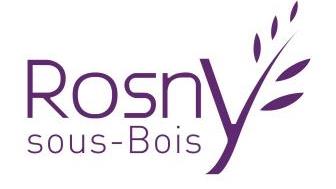 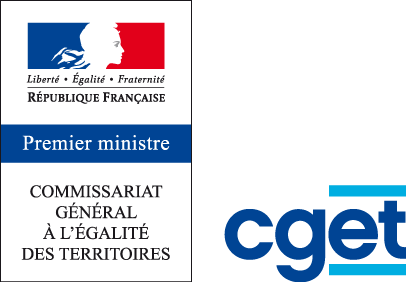 PRÉSENTATION DE L’ACTIONLe responsable du projetNom/Prénom……………………………………………………………………………………Adresse ………………………………………………………………………………………….Téléphone fixe / portable ..……………………………………………………………………...E-mail …………………………………………………………………………………………...Autre(s) personne(s) associée(s) au projet (préciser les nom(s), prénom(s) et coordonnées) :
…………………………………………………….……………………………………………………………………………………………………………………….…………………………………………………………………………………………………………………………………………………………………………………………………………………………………………………………………………………………………………………Le projetIntitulé :…………………………………………………………………………………………………...…………………………………………………………………………………………………...Où et quand se déroule le projet ? Quartier : Bois Perrier – Marnaudes Boissière – Coteaux-Beauclair Pré-GentilPréciser le lieu (adresse) : ………………………………………………………………………Déroulé de l’action :Date(s) : le ………………………………………………………………………………………Ou du ………………………………… au ……………………………………………………..Horaires : ………………………………………………………………………………………..Quelles personnes souhaitez-vous faire participer à votre évènement ? Nombre de personnes attendues : ..…………………………………………………………….Profils des participants : enfants/jeunes, précisez la tranche d’âge : .………………………………………………… familles adultes                   femmes               hommes                                                            personnes âgées (65 ans et +)  autres caractéristiques, précisez :……………………………………………………………………………………………………………………………………………………………….………………………………………………………………………………………………….Quels sont les buts du projet ?	 Permettre les rencontres et échanges dans un esprit convivial et festif.	 Embellir et améliorer l’environnement quotidien. Lutter contre les incivilités et favoriser la tranquillité publique.	 Proposer des activités éducatives et culturelles.	 Permettre à des habitants ou volontaires de participer à des initiations ou sensibilisations qui serviront à un évènement ou à la vie du quartier (ex : apprendre à réaliser ou transmettre des activités manuelles, jardinage…)	 Autre, précisez : …………………………………………………………………….………………………………………………………………………………………………….…………………………………………………………………………………………………Comment se déroulera l’évènement ?………………………………………………………………………………………………………………………………………………………………………………………………………………………………………………………………………………………………………………………………………………………………………………………………………………………………………………………………………………………………………………………………………………………………………………………………………………D’après vous, votre évènement sera réussi si……………………………………………………………………………………………………………………………………………………………………………………………………………………………………………………………………………………………………………………………………………………………………………………………………………Associez-vous d’autres personnes, des services ou associations à votre évènement ? Si oui, lesquels ?  Ville de Rosny-sous-Bois, précisez le(s) service(s) : ……….…………………………………………………………………………………….……………………………………………
…………………………………………………….………………………………………………………………………………………………….…………………………………………… Association(s), précisez : ……….…………………………………………….…………….………………………………………………………………………………………….………………………………………………………………………………………………….………………………………………………………………………………………………….……… Bailleur(s), précisez :…….…………………………………………………………………..………………………………………………………………………………………….………………………………………………………………………………………………….……… Autre(s), précisez : …….…………………………………………………………………….………………………………………………………………………………………….………………………………………………………………………………………………….………Comment allez-vous faire connaître votre projet ? ……….…………………………………….……………………………………………………………….…………………………………..……………………………………………………………….…………………………………..……………………………………………………………….…………………………………..……………………………………………………………….…………………………………..……………………………………………………………….…………………………………..……………………………………………………………….…………………………………..Combien coûte votre projet ? Le financement du projet doit être détaillé.La subvention accordée au titre du FPH est de 1 000 € maximum.Autres sources de financement  Aide financière apportée par un ou des organismes, précisez le(s)quel(s) et les montants : ……………………………………………………………………………….….………………………...……………………………………….…………………………….……………………………………. Participation des personnes (estimation : …………………………) Autre(s) :………………….…………………………….………………………………………………………Aides en nature  Aide gratuite de personnes / bénévolat. Mise à disposition d’une salle ou de matériel. Autre(s) : ………………….…………………………….…………………………………………….DÉPENSESMONTANTFrais d’activité ……… Boisson / Alimentation  Fournitures Matériel acheté ou loué  Location de salle / locaux Transports / Déplacements Photocopies  Autres, précisez ………………………………………………….. ……………………………………………………………………….………………………………………………………Services externes……… Intervenants Assurance Autre, précisez : ……………………………….………………… ……………………………………………………………………….………………………Communication ……… Tracts, affiches, flyers  Autre, précisez : ………………………………………………….………………Autres charges ………………………………………………………………………………………………………………………………………………………TOTAL………